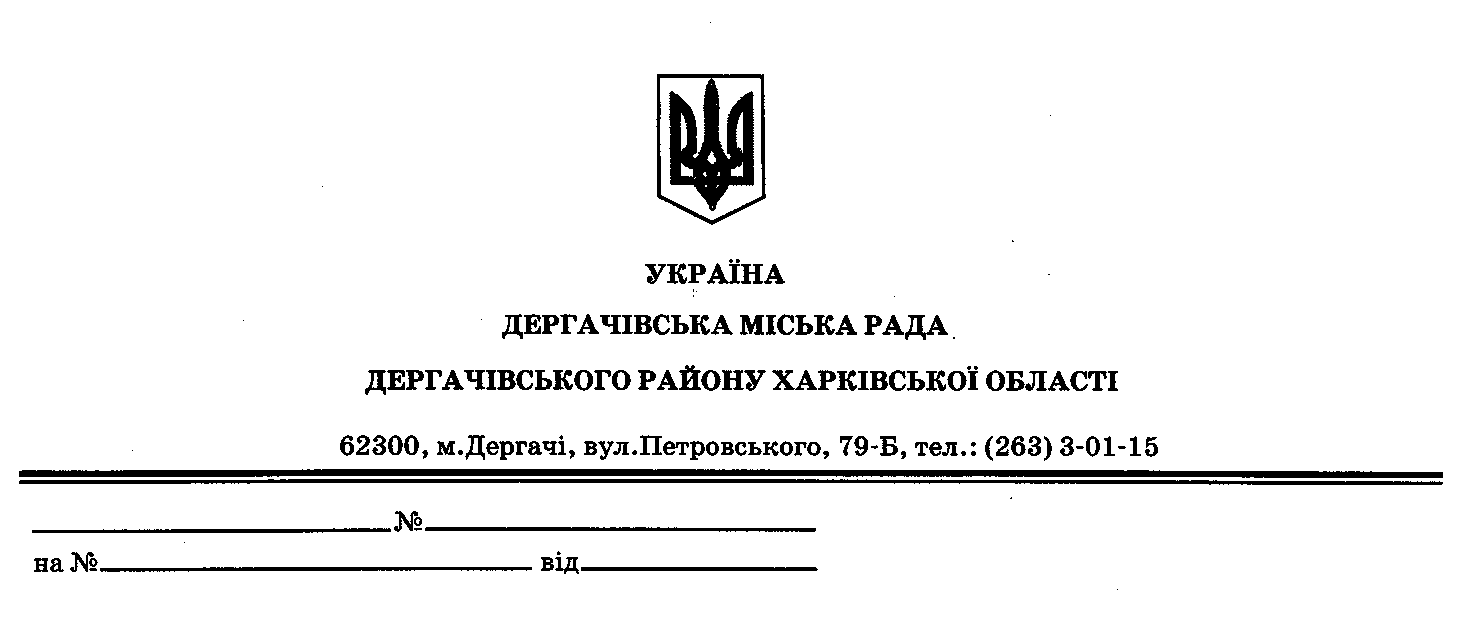 ДЕРГАЧІВСЬКА МІСЬКА РАДАВИКОНАВЧИЙ КОМІТЕТРІШЕННЯ   Від 08 листопада    2016 року                                                               № 195Про погодження розміщення на стенді «Гордість міста» по вул. Сумський Шлях, інформації про ученицю 6-б  класу Дергачівської гімназії №3 П. ПісарцовуРозглянувши звернення адміністрації Дергачівської гімназії №3 від 10.10.2016 року №01-96 щодо розміщення на стенді «Гордість міста» по вул. Сумський Шлях, інформації про ученицю 6-б класу П. Пісарцову ,як переможця Всеукраїнських фестивалів-конкурсів з вокалу,учасника телешоу «Голос діти» , відповідно «Програми соціально – економічного і культурного розвитку міста Дергачі на 2016 рік»,  керуючись Законом України «Про місцеве самоврядування в Україні», виконавчий комітет Дергачівської міської ради –В И Р І Ш И В:Погодити розміщення на стенді «Гордість міста» по вул. Сумський Шлях, інформації про ученицю 6-б класу П. Пісарцову ,як переможця Всеукраїнських фестивалів-конкурсів з вокалу(Всеукраїнське шоу талантів " Stars Way "- гран прі, конкрс-фестиваль мистецтв "Співограй" - 1 місце, фестиваль мистецтв"Зірковий дощ" - 1 місце, всеукраїнський фестиваль-конкурс мистецтв " Чорноморська перлина" - 1 місце, фестиваль -конкурс " Родник талантов" - 1 місце, міжнародний фестиваль-конкурс "Art waves),учасника телешоу «Голос діти»   2. Контроль за виконанням рішення покласти на першого заступника міського голови Кисіля В.Ю.Виконуюча обов’язки  міського голови, секретар ради                                                                   К.І.Бондаренко	